                Người duyệt đề                                                       HIỆU TRƯỞNGTRƯỜNG TIỂU HỌC LỚP : …………………………………………………..HỌ TÊN :………………………………………………ĐỀ KIỂM TRA CUỐI HỌC KỲ II               Môn : Toán               Khối lớp : Bốn                Năm học 2018 -2019               Thời gian làm bài : 40 phútĐỀ KIỂM TRA CUỐI HỌC KỲ II               Môn : Toán               Khối lớp : Bốn                Năm học 2018 -2019               Thời gian làm bài : 40 phútĐỀ KIỂM TRA CUỐI HỌC KỲ II               Môn : Toán               Khối lớp : Bốn                Năm học 2018 -2019               Thời gian làm bài : 40 phútTRƯỜNG TIỂU HỌC LỚP : …………………………………………………..HỌ TÊN :………………………………………………Giám thị 1Giám thị 2Số thứ tựĐiểmNhận xétGiám khảo 1Giám khảo 2PHẦN I…./3 điểmPHẦN II…./7 điểmBài 1:…./2 điểmBài 2:…./1 điểmBài 3:…./2 điểmBài 4:…./2 điểmTRẮC NGHIỆM:Hãy khoanh tròn vào chữ  A , B , C , D  đặt trước câu trả lời đúng.Câu 1: Trên bản đồ tỉ lệ 1:2000. Độ dài thu nhỏ là 1dm. Vậy độ dài thật là:A. 2000m                B. 20m             C. 20dm             D. 200mCâu 2: Hình bình hành có độ dài cạnh đáy là 24cm và chiều cao là 3dm thì diện tích của hình bình hành đó là?A. 750 cm2        B. 710 cm2       C. 720 cm2         D. 740 cm2Câu 3: Trong các phân số  ;  ;  ;  phân số lớn hơn 1 là:A.                  B.                 C.                  D. Câu 4: Một mảnh vải dài 30m. Vậy   mảnh vải đó dài:A. 18 m             B. 10 m            C. 20 m               D. 16 mCâu 5: Đúng ghi Đ, sai ghi S vào ô trống.Trong hình bình hành ABCD có                                                                                                           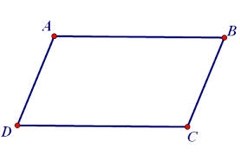 A. Tất cả các cạnh bằng nhauB. Cạnh AD song song với cạnh BCTỰ LUẬNTìm x:                                                                    b) Tính hợp lí:     ……………………………………………………………………………………..……………………………………………………………………………………..……………………………………………………………………………………..……………………………………………………………………………………..a)                                                 b)           ……………………………………………………………………………………..……………………………………………………………………………………..……………………………………………………………………………………..……………………………………………………………………………………..…………………………………………………………………………………….c)                                                d)                         ……………………………………………………………………………………..……………………………………………………………………………………..……………………………………………………………………………………..……………………………………………………………………………………..…………………………………………………………………………………….Một cửa hàng có tất cả 360 lít dầu và lít mắm. Số lít dầu gấp 5 lần số lít mắm. Hỏi cửa hàng có bao nhiêu lít dầu, bao nhiêu lít mắm ?                                                 Bài giải:…………………………………………………………………………………….…………………………………………………………………………………….…………………………………………………………………………………….…………………………………………………………………………………….…………………………………………………………………………………….…………………………………………………………………………………….…………………………………………………………………………………….…………………………………………………………………………………….…………………………………………………………………………………….…………………………………………………………………………………….Mẹ Mít đi chợ mua 12kg gạo. Giá mỗi kg gạo là 15000 đồng. Mẹ Mít đưa cho cô bán hàng tờ tiền mệnh giá 200000 đồng. Hỏi cô bán hàng phải trả lại mẹ bao nhiêu tiền?                                                 Bài giải: ………………………………………………………………………………………………………………………………………………………………………….…………………………………………………………………………………….…………………………………………………………………………………….…………………………………………………………………………………….…………………………………………………………………………………….…………………………………………………………………………………….…………………………………………………………………………………….